Группа №8. Воспитатели: Дорофеева А. Ю., Ершова О. И.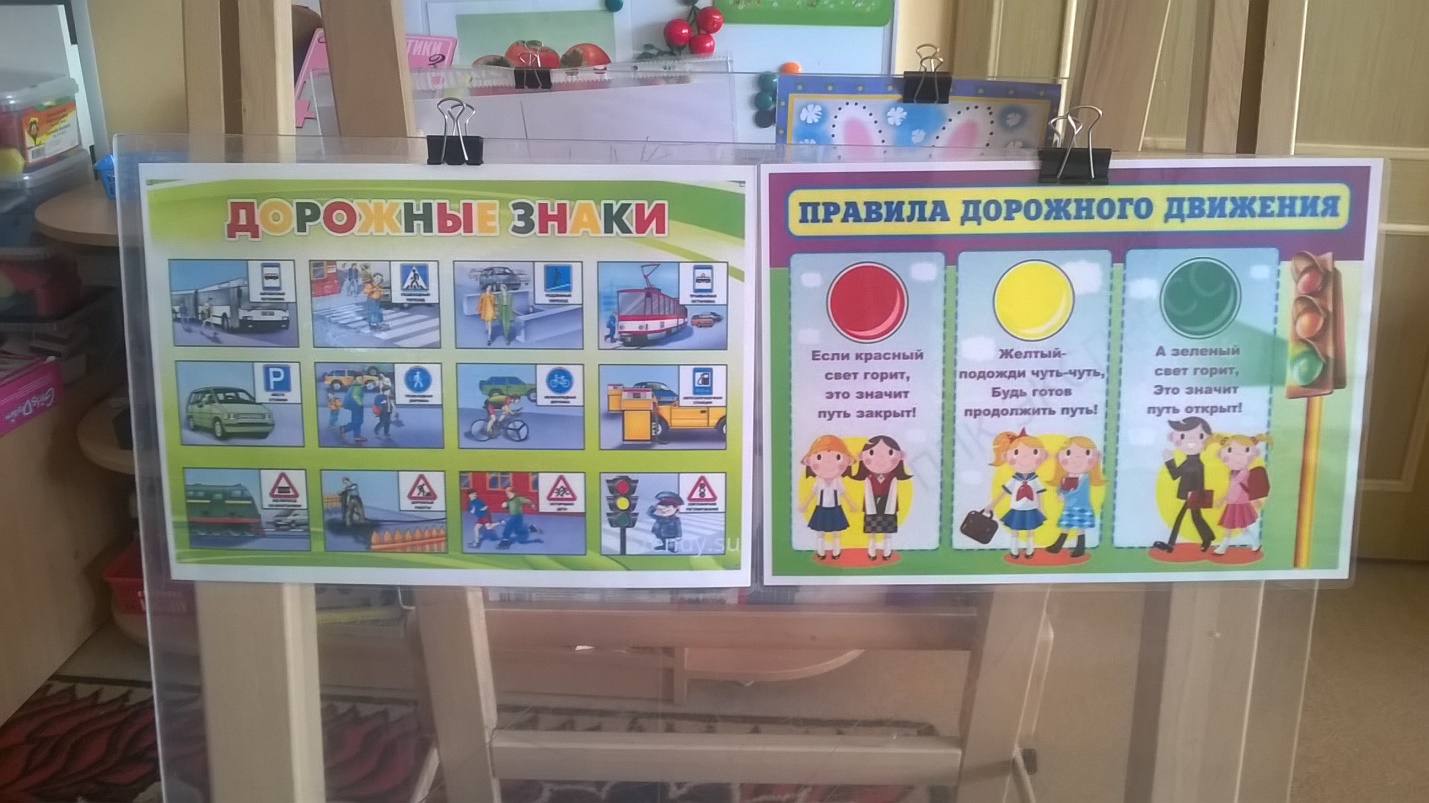 Изучаем дорожные знаки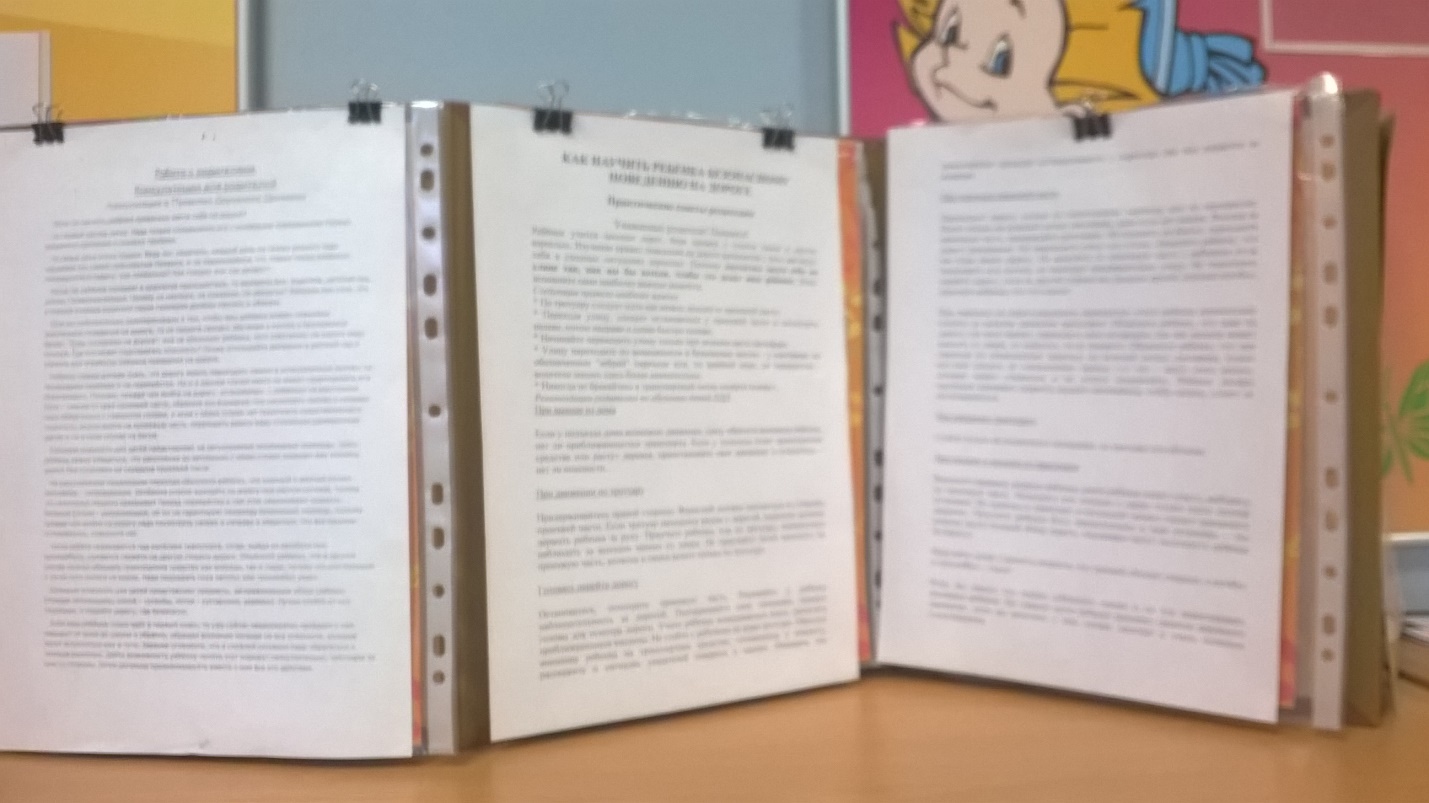 Информация для родителей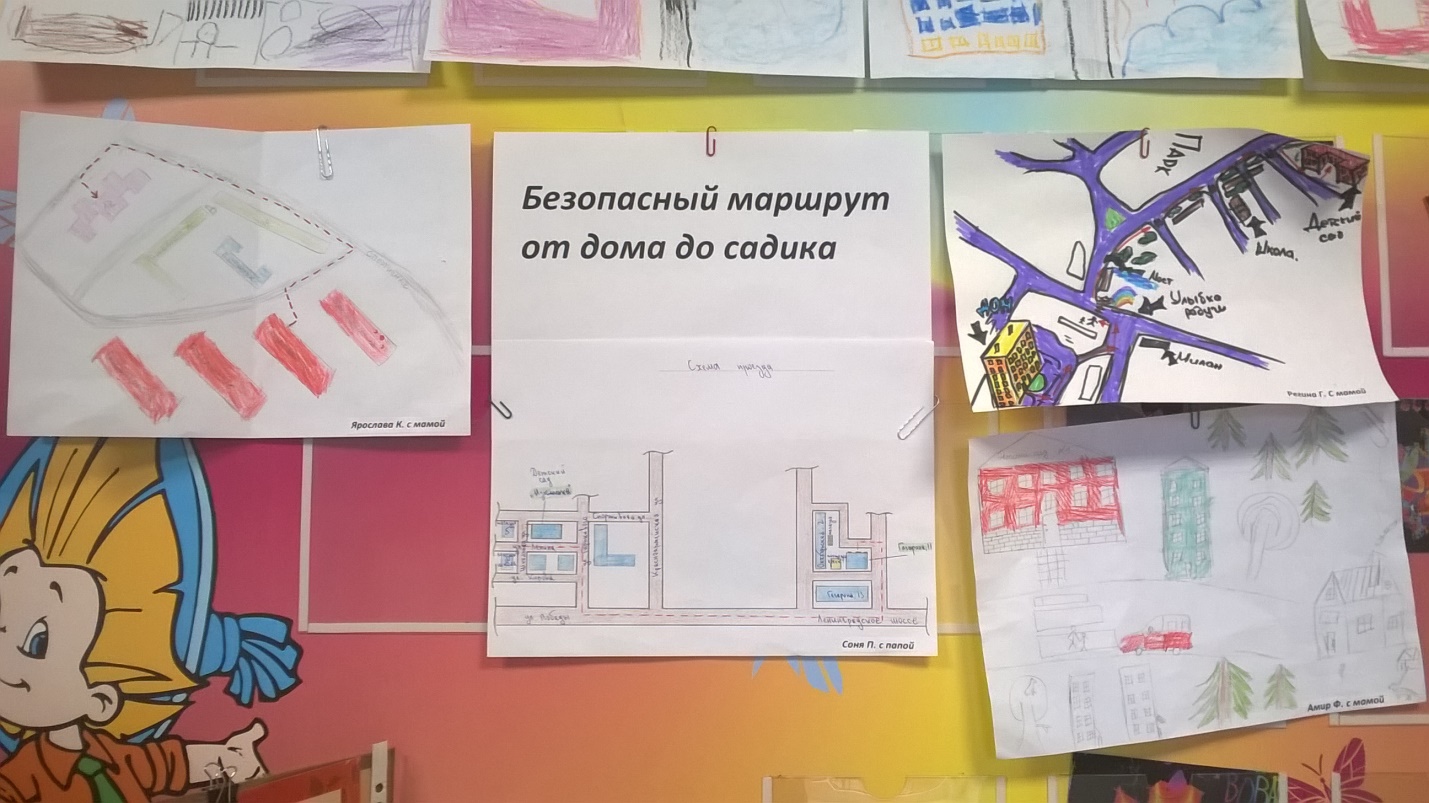 Совместная деятельность детей и родителей